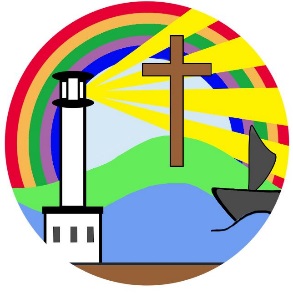 Temporary Teaching AssistantThe governors of Maryport CE Primary School are seeking to appoint a qualified and committed Teaching Assistant to support a Key Stage 2 child with an EHCP. Experience of working with pupils with ASD is essential. Required to start asap after October half term initially until the end of the academic year.PCD5 - £19,698 per annum, pro-rata, 30 hours per week, 8.30-3.30 with 1 hour lunch. Job shares will be considered.We are looking for a person who:Is a qualified teaching assistant (ideally with level 3  qualification)has experience of working with SEND pupilsis flexible and able to work as part of a strong team is motivated and enthusiastic about working with childrenis committed to supporting the Christian ethos and values of the schoolMaryport CE Primary School is committed to safeguarding the welfare of our children and we expect all staff and volunteers to share this commitment. Applications will be subject to checks with past employers and an enhanced check with the Disclosure and Barring Service.Application forms are available on the school website https://www.maryport.cumbria.sch.uk/job-vacancies and should be returned to head@maryport.cumbria.sch.uk by Wednesday 13th October 2021